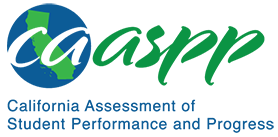 MS-ETS1-2 Engineering DesignCalifornia Alternate Assessment for Science—Item Content SpecificationsMS-ETS1-2 Engineering DesignCA NGSS Performance ExpectationStudents who demonstrate understanding can: Evaluate competing design solutions using a systematic process to determine how well they meet the criteria and constraints of the problem. Mastery StatementsStudents will be able to:Recognize how a solution solves a simple problemRecognize a criterion that both of two solutions meetRecognize a constraint or limit, that affects both of two solutionsMatch two solutions to criteria that they meet or constraints that affect themPossible Phenomena or ContextsNote that the list in this section is not exhaustive or prescriptive.Possible contexts include the following:Pollution caused by wasting resources such as paper or using disposable productsDestroying natural areas for commercial developmentEnhancing mobility for people with disabilitiesEnhancing access to clean waterUsing solar or wind energy to help power a schoolAdditional Assessment BoundariesNone listed at this timeAdditional ReferencesCalifornia Science Test Item Specification for MS-ETS1-2https://www.cde.ca.gov/ta/tg/ca/documents/itemspecs-ms-ets1-2.docxEnvironmental Principles and Concepts http://californiaeei.org/abouteei/epc/The 2016 Science Framework for California Public Schools Kindergarten through Grade Twelve https://www.cde.ca.gov/ci/sc/cf/cascienceframework2016.aspAppendix 1: Progression of the Science and Engineering Practices, Disciplinary Core Ideas, and Crosscutting Concepts in Kindergarten through Grade Twelvehttps://www.cde.ca.gov/ci/sc/cf/documents/scifwappendix1.pdfAppendix 2: Connections to Environmental Principles and Conceptshttps://www.cde.ca.gov/ci/sc/cf/documents/scifwappendix2.pdfPosted by the California Department of Education, August 2020California Science ConnectorFocal Knowledge, Skills, and AbilitiesEssential UnderstandingUse a systematic process to evaluate how well two different design solutions meet the criteria and constraints of the problem. Ability to use a systematic process to evaluate how well two different design solutions meet the criteria and constraints of the problem.Recognize how a solution through a systematic process would solve the problem. 